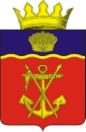 АДМИНИСТРАЦИЯКАЛАЧЁВСКОГО МУНИЦИПАЛЬНОГО РАЙОНАВОЛГОГРАДСКОЙ ОБЛАСТИПОСТАНОВЛЕНИЕот   14.02.2022 г. № 109Об организации проведения оплачиваемых общественных работ в Калачевском муниципальном районе Волгоградской области в 2022 годуВ соответствии с Положением об организации общественных работ, утвержденным постановлением Правительства РФ от 14.07.1997 № 875, приказом комитета по труду и занятости населения Волгоградской области от 30.12.2021 г. №510 «Об организации проведения общественных работ в Волгоградской области в 2022 году», администрация Калачевского муниципального района Волгоградской области, п о с т а н о в л я е т:Утвердить:- Перечень видов общественных работ, организуемых  на территории Калачевского  муниципального района в 2022 году, согласно приложению 1 к настоящему постановлению.-  Объёмы привлечения граждан для участия в оплачиваемых общественных работах, организуемых на территории Калачевского муниципального района в 2022 году, согласно приложению 2 к настоящему постановлению.2. Рекомендовать главам поселений Калачевского муниципального района совместно с ГКУ Центр занятости населения  Калачевского района, при участии ТОСов Калачевского муниципального района определить объемы внешнего благоустройства и вопросы совместного финансирования общественных работ.3. Рекомендовать директору    ГКУ	 Центр занятости	  населения Калачевского  района  А.В. Дьяконовой при направлении граждан на общественные работы оказывать материальную поддержку безработным гражданам в пределах выделенных субвенций из федерального бюджета.4. Рекомендовать директору ГКУ Центр занятости населения Калачевского района А.В. Дьяконовой  	информировать население о проводимых общественных работах муниципальными образованиями, ТОСами и другими организациями, расположенными на территории Калачевского муниципального района.5. Рекомендовать ГКУ Центр занятости населения Калачевского района организовать заключение договоров на проведение оплачиваемых общественных работ с заинтересованными организациями, учреждениями, предприятиями, ТОСами.6. Постановление подлежит официальному опубликованию и распространяет свое действие на отношения, возникшие с 01.01.2022 г.7. Контроль исполнения настоящего постановления возложить на первого заместителя главы Калачевского муниципального района Н.П. Земскову.Глава  Калачёвского муниципального  района                                                                             С.А. ТюринПриложение 1к постановлениюадминистрации Калачевскогомуниципального районаот 14.02.2022 № 109ПЕРЕЧЕНЬВИДОВ ОПЛАЧИВАЕМЫХ ОБЩЕСТВЕННЫХ РАБОТ, ОРГАНИЗУЕМЫХ НА ТЕРРИТОРИИ КАЛАЧЕВСКОГО МУНИЦИПАЛЬНОГО РАЙОНА В 2022 ГОДУ1. Проведение сельскохозяйственных и мелиоративных(ирригационных) работ, работ в лесном хозяйстве1.1. Вырубка деревьев и кустарников на мелиоративных каналах.1.2. Высадка рассады овощей и цветов.1.3. Заготовка сена.1.4. Обрезка деревьев, виноградников.1.5. Подготовка семян к посеву.1.6. Подсобные работы в лесозаготовке.1.7. Посадка сеянцев, саженцев в лесном хозяйстве.1.8. Посевные работы.1.9. Прополка и уборка овощей.1.10. Работа на току.1.11. Работы в теплично-садовых хозяйствах.1.12. Прополка посевов в лесных питомниках.2. Заготовка, переработка и хранениесельскохозяйственной продукции2.1. Заготовка кормов и уборка урожая.2.2. Очистка и подготовка овощехранилищ.2.3. Переборка картофеля.2.4. Подсобные работы при ремонте животноводческих и складских помещений.2.5. Сортировка овощей и фруктов.2.6. Укладка овощей и фруктов на хранение.3. Строительство, ремонт и содержание автомобильных дорог,прокладка водопропускных, канализационных, газовыхи других коммуникаций3.1. Выкашивание травы около элементов обустройства автодороги.3.2. Окраска стоек дорожных знаков и барьерного ограждения.3.3. Очистка автобусных остановок, площадок отдыха и стоянок для автомобилей от                         пыли и мусора вручную.3.4. Очистка барьерного ограждения от пыли и грязи.3.5. Очистка дорожных знаков от снега.3.6. Очистка дорожных покрытий от грязи и снега.3.7. Очистка и мойка дорожных знаков и указателей.3.8. Очистка и мойка сигнальных столбиков и тумб.3.9. Очистка отверстий водопропускных труб от грязи и наносов.3.10. Очистка отверстий водопропускных труб от снега и льда.3.11. Очистка придорожных канав в населенных пунктах.3.12. Очистка тротуаров от снега вручную.3.13. Подсобные и вспомогательные работы при ремонте мостов.3.14. Подсобные и вспомогательные работы по устройству тротуаров и подъездных                   путей.3.15. Подсобные и вспомогательные работы при бетонировании и покраске бордюров.3.16. Подсобные и вспомогательные работы при прокладке водопропускных, газовых,                    канализационных коммуникаций.3.17. Подсобные и вспомогательные работы при ремонте и строительстве дорожного полотна.3.18. Срезка кустарника и подлеска, вырубка кустарника и подлеска вручную.3.19. Уборка мусора в русле искусственных сооружений.3.20. Уборка наносного грунта у ограждений и под ограждениями.3.21. Уборка различных предметов и мусора с элементов автомобильной дороги.3.22. Уборка снега из-под барьерного ограждения вручную.4. Строительство жилья, реконструкция жилого фонда, объектовсоциально-культурного назначения, сохранение и использованиеобъектов историко-культурного наследия, комплексов,заповедных зон4.1. Вспомогательные работы при восстановлении объектов культурного наследия.4.2. Земляные работы.4.3. Оформление стендов, планшетов, альбомов для ветеранов и участников войн.4.4. Поддержание порядка и наблюдение за посетителями музеев.4.5. Подсобные и вспомогательные работы по благоустройству сдаваемых объектов     строительства.4.6. Подсобные работы в строительстве жилья и объектов социально-культурного назначения.4.7. Подсобные работы при производстве строительных материалов.4.8. Подсобные работы при строительно-монтажных работах.4.9. Приведение в порядок воинских захоронений, мемориалов, братских могил, кладбищ, содержание мест захоронения.4.10. Разборка старых домов и ферм.4.11. Уборка территорий объектов культурного наследия.5. Обслуживание пассажирского транспорта, работаорганизаций связи5.1. Благоустройство и уборка автобусных остановок.5.2. Вспомогательные работы по прокладке телефонного кабеля.5.3. Доставка корреспонденции получателям из отделений связи.5.4. Замена столбов телефонной линии.5.5. Земляные работы по прокладке линий связи.5.6. Курьерские работы.5.7. Мойка автотранспорта.5.8. Очистка железнодорожного полотна.5.9. Очистка станционных и подъездных путей.5.10. Погрузочно-разгрузочные работы.5.11. Подсобные работы на железнодорожном полотне.5.12. Распространение проездных документов в общественном транспорте и учет пассажиропотока на маршрутах общественного транспорта.6. Эксплуатация жилищно-коммунального хозяйстваи бытовое обслуживание населения6.1. Вспомогательные и подсобные работы при оказании населению услуг в сферах           торговли, общественного питания и бытового обслуживания.6.2. Вспомогательные работы при подготовке к отопительному сезону.6.3. Вырубка деревьев и кустарников под линиями электропередачи.6.4. Изготовление и установка адресных указателей на зданиях.6.5. Мероприятия по экологическому оздоровлению территорий, водоемов.6.6. Мытье окон производственных и непроизводственных помещений.6.7. Очистка от грязи, снега и льда автобусных остановок, павильонов, площадок отдыха.6.8. Очистка от грязи, снега и льда водопропускных труб, элементов мостов и путепроводов, недоступных для специальной техники.6.9. Подсобные работы при эксплуатации водопропускных и канализационных коммуникаций.6.10. Подсобные работы при эксплуатации зданий и сооружений учреждений образования, здравоохранения, социальной защиты населения, жилищно-коммунального хозяйства.6.11. Погрузка, разгрузка угля.6.12. Ремонт штакетника.6.13. Санитарная очистка внутриквартальных территорий и контейнерных площадок от мусора и бытовых отходов.6.14. Снос самовольных строений.6.15. Строительство и чистка колодцев.6.16. Уборка гостиничных номеров.6.17. Уборка помещений, лестничных площадок жилых домов.6.18. Уборка территорий детских площадок.6.19. Утепление дверей, окон подъездов многоэтажных домов.7. Озеленение и благоустройство территорий, развитиелесопаркового хозяйства, зон отдыха и туризма7.1. Благоустройство, очистка и озеленение территории.7.2. Вспомогательные работы по оборудованию и уборке спортивных и детских площадок.7.3. Высадка цветов, разбивка клумб.7.4. Копка ям для установки барьерного ограждения.7.5. Обрезка деревьев и кустарников.7.6. Обустройство родников и ключей.7.7. Окраска заборов и ограждений.7.8. Очистка и ремонт пожарных водоемов.7.9. Очистка фасадов зданий и сооружений от несанкционированно  размещенных надписей, объявлений.7.10. Побелка деревьев.7.11. Расчистка снега и заливка катков.7.12. Уборка снега с крыш строений и территорий.7.13. Уборка территорий пляжей.7.14. Установка снегозадерживающих щитов, их ремонт.7.15. Уход за зелеными насаждениями.8. Уход за престарелыми гражданами, инвалидамии больными людьми8.1. Уход за престарелыми гражданами, инвалидами, участниками Великой Отечественной войны и больными людьми на дому, в организациях социального обслуживания и медицинских организациях.9. Обеспечение оздоровления и отдыха детей в период каникул,обслуживание санаторно-курортных зон9.1. Вспомогательные работы при обеспечении оздоровления и отдыха детей в период каникул, при обслуживании санаторно-курортных зон.9.2. Организация досуга детей в учреждениях культуры, лагерях труда и отдыха.9.3. Работа воспитателем на детских площадках в летнее время.10. Проведение мероприятий общественногои культурного назначения10.1. Обслуживание аттракционов.10.2. Организация досуга молодежи.10.3. Охрана новогодней елки.10.4. Подготовка и проведение новогодних и рождественских праздников для детей.10.5. Подсобные работы при проведении мероприятий культурного назначения (фестивалей, спортивных соревнований и другое).10.6. Ведение бухгалтерского учета в период временной занятости несовершеннолетних.10.7. Расклейка афиш.10.8. Распространение билетов на культурно-массовые и спортивные мероприятия.10.9. Распространение печатных изданий.10.10. Руководство бригадами школьников.10.11. Сверка списков ветеранов, подлежащих награждению, и заполнение         удостоверений к нагрудным знакам "Ветеран труда".10.12. Сопровождение детей в школу.10.13. Участие в проведении общественных кампаний (статистических, социологических, избирательных).11. Другие направления трудовой деятельности11.1. Вспомогательная деятельность при художественно-оформительских работах.11.2. Вспомогательные работы в архивах.11.3. Вспомогательные работы в библиотеках.11.4. Вспомогательные работы в промышленности.11.5. Вспомогательные работы при оформлении документов в территориальных органах Федеральной службы государственной статистики, Министерства Российской Федерации по налогам и сборам, Пенсионного фонда Российской Федерации, Федеральной миграционной службы, а также в органах исполнительной власти Волгоградской области, органах местного самоуправления муниципальных образований Волгоградской области, военных комиссариатах, учреждениях здравоохранения, социальной защиты, образовательных организациях Волгоградской области.11.6. Выполнение неквалифицированных работ.11.7. Заполнение медицинских полисов.11.8. Изготовление папок и коробок.11.9. Мелкий ремонт технологического оборудования.11.10. Погрузка и разгрузка готовой продукции.11.11. Подсобные работы.11.12. Работа в гардеробе (прием и выдача верхней одежды).11.13. Работа в качестве медицинского персонала 1 уровня.11.14. Работа на временных рабочих местах, имеющихся на предприятиях и в организациях и длительное время остающихся незанятыми по причине их непрестижности.11.15. Работа на хлебоприемном пункте.11.16. Работы, связанные с содержанием и выпасом скота.11.17. Расчистка прорубей.11.18. Ремонт и изготовление тары.11.19. Ремонт и сборка мебели.11.20. Ремонт книг.11.21. Стирка белья.11.22. Упаковка готовой продукции.11.23. Чистка и уборка производственных помещений, оборудования и транспортных средств.Приложение  2		к постановлениюадминистрации Калачевскогомуниципального районаот 14.02. 2022 № 109ОБЪЕМЫ ПРИВЛЕЧЕНИЯ ГРАЖДАН ДЛЯ УЧАСТИЯ В ОПАЛАЧИВАЕМЫХ ОБЩЕСТВЕННЫХ РАБОТАХ, ОРГАНИЗУЕМЫХ НА ТЕРРИТОРИИ КАЛАЧЕВСКОГО МУНИЦИПАЛЬНОГО РАЙОНА ВОЛГОГРАДСКОЙ ОБЛАСТИ В 2022 ГОДУN п/пНаименование сельских поселенийЧисленность участников общественных работ из числа безработных граждан (человек)1Администрация Калачевского городского поселения-2Администрация Береславского сельского поселения-3Администрация Бузиновского сельского поселения44Администрация Голубинского сельского поселения-5Администрация Зарянского сельского поселения26Администрация Ильевского сельского поселения117Администрация Крепинского сельского поселения-8Администрация Логовского сельского поселения39Администрация Ляпичевского сельского поселения310Администрация Мариновского сельского поселения-11Администрация Приморского сельского поселения-12Администрация Пятиизбянского сельского поселения1013Администрация Советского сельского поселения5ИТОГО:38